         PSARC – November 20, 2021 General Meeting 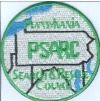 Air Search RescueGreater PhiladelphiaBerksNew Jersey SARPAWSARCCSARSpecial Unit 66PACSARSTRIKEELKLANDMid Atlantic RegionalFayette CountyBedfordCatskill MountainLower KiskiLawrence County CanineWolfpack Search and RecoveryMARGLaurel MountainNortheast White OakMotion for the previous meeting minute Vicki Coup motion to approved, seconded by Lou Ann PomposelliPresidents report – Today is Patrick’s last meeting as President.  Wanted to thank everyone for giving him the opportunity to serve.  Everyone comes in with grand plans to accomplish everything.  Came into the council with some term oil. We had a lot on the agenda that we wanted to do however, as everyone is aware the world changes with quite a bit has changed in the last few years.  Hard to measure success by measuring what was or what was not accomplished but we have progressed, now a functional web site, communications were difficult with no active emails.  Able to take online payments and donations, now 501C3, revamped SAREX into the Summit, new Canine Certifications and most important we have a lot of new teams which is most important.  Maybe not as far as we wanted to go but we have advanced. Vice-President – no reportSecretary – no reportRegional RepresentativesEast – Terry’s last day – welcome Dave Clark to his position.   Northwest there if anyone needs anythingAll other regions nothingMembership Committee - 
Terry Wise as sponsor of Wolfpack – recommending them for full membership.  Membership Committee recommended vote, motion by Mark, seconded by Strike Probationary Teams: Special Unit 66 – missed 2 meeting due to not getting correct information from your sponsor.  If they make the next meeting in February – they will be up for vote.  Please work with your sponsor to get things on track.Lawrence County SAR– to catch up with Membership Committed  Steel City SAR – not present Berks present Catskill present Canine Committee – started a google spread of dogs evaluated this year - Working on other standards that will be tweaked to keep up to date.  Any changes suggestion or recommendations please email Vicki.Web-site committee – Terry will be working on improving the site who will be bringing on a new member who has expertise in web design.  Definitely needs some work.Ops Committee – not at this time (in a holding pattern at the moment) will be appointing a new committeeSummit Committee – on track for the 2022.  As always looking for volunteer instructors Old business:  	Dues notices will be going out		Please go on-line and download if you do not get it.  Also resource sheets on thereNew business:  Cumberland County will have new contact – there was a statewide call out.  Discussed one call test to co-inside with the scheduled meeting.  Reminder of meeting.   Please text any changes or corrections to Lou AnnVicki – don’t forget your Resource Sheet Good or the order – turning it over to Vicki Vicki thanked Patrick for his hard work Thank you- Thank you very much.  Looks forward to the New Year and new council. Next meeting is February 19, 2022 – 10:00 AM board – General 11:00 AMFollowing meeting will be at the Summit – April 23, 2022 7:00 PM will have call in accessJuly 17, 2022 – Sunday evening 6:00 Board and 7:00 PM General MeetingNovember 19, 2022 Saturday Motion to adjourned Val – second Kathy OtrubaMinutes submitted by:
Lou Ann Pomposell, 
Treasurer (Acting Scribe) 